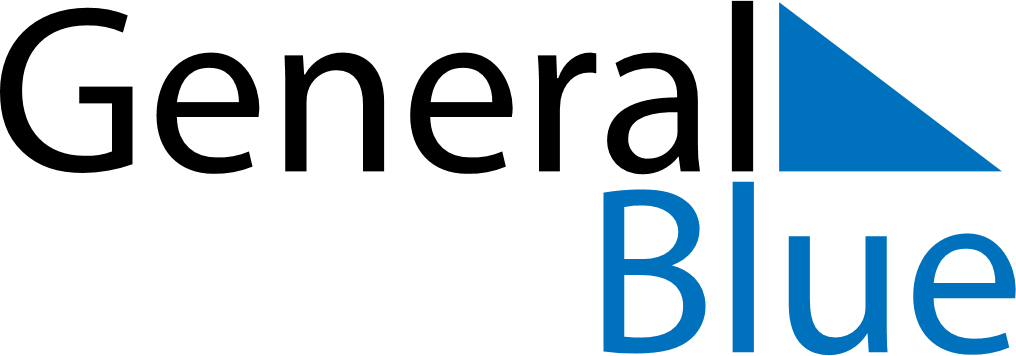 February 2024February 2024February 2024February 2024February 2024February 2024Vik, Viken, NorwayVik, Viken, NorwayVik, Viken, NorwayVik, Viken, NorwayVik, Viken, NorwayVik, Viken, NorwaySunday Monday Tuesday Wednesday Thursday Friday Saturday 1 2 3 Sunrise: 8:35 AM Sunset: 4:29 PM Daylight: 7 hours and 54 minutes. Sunrise: 8:32 AM Sunset: 4:32 PM Daylight: 7 hours and 59 minutes. Sunrise: 8:30 AM Sunset: 4:34 PM Daylight: 8 hours and 4 minutes. 4 5 6 7 8 9 10 Sunrise: 8:28 AM Sunset: 4:37 PM Daylight: 8 hours and 9 minutes. Sunrise: 8:25 AM Sunset: 4:40 PM Daylight: 8 hours and 14 minutes. Sunrise: 8:23 AM Sunset: 4:42 PM Daylight: 8 hours and 19 minutes. Sunrise: 8:20 AM Sunset: 4:45 PM Daylight: 8 hours and 24 minutes. Sunrise: 8:18 AM Sunset: 4:47 PM Daylight: 8 hours and 29 minutes. Sunrise: 8:15 AM Sunset: 4:50 PM Daylight: 8 hours and 35 minutes. Sunrise: 8:12 AM Sunset: 4:53 PM Daylight: 8 hours and 40 minutes. 11 12 13 14 15 16 17 Sunrise: 8:10 AM Sunset: 4:55 PM Daylight: 8 hours and 45 minutes. Sunrise: 8:07 AM Sunset: 4:58 PM Daylight: 8 hours and 50 minutes. Sunrise: 8:05 AM Sunset: 5:01 PM Daylight: 8 hours and 56 minutes. Sunrise: 8:02 AM Sunset: 5:03 PM Daylight: 9 hours and 1 minute. Sunrise: 7:59 AM Sunset: 5:06 PM Daylight: 9 hours and 6 minutes. Sunrise: 7:56 AM Sunset: 5:09 PM Daylight: 9 hours and 12 minutes. Sunrise: 7:54 AM Sunset: 5:11 PM Daylight: 9 hours and 17 minutes. 18 19 20 21 22 23 24 Sunrise: 7:51 AM Sunset: 5:14 PM Daylight: 9 hours and 22 minutes. Sunrise: 7:48 AM Sunset: 5:16 PM Daylight: 9 hours and 28 minutes. Sunrise: 7:45 AM Sunset: 5:19 PM Daylight: 9 hours and 33 minutes. Sunrise: 7:43 AM Sunset: 5:22 PM Daylight: 9 hours and 39 minutes. Sunrise: 7:40 AM Sunset: 5:24 PM Daylight: 9 hours and 44 minutes. Sunrise: 7:37 AM Sunset: 5:27 PM Daylight: 9 hours and 50 minutes. Sunrise: 7:34 AM Sunset: 5:29 PM Daylight: 9 hours and 55 minutes. 25 26 27 28 29 Sunrise: 7:31 AM Sunset: 5:32 PM Daylight: 10 hours and 0 minutes. Sunrise: 7:28 AM Sunset: 5:35 PM Daylight: 10 hours and 6 minutes. Sunrise: 7:25 AM Sunset: 5:37 PM Daylight: 10 hours and 11 minutes. Sunrise: 7:22 AM Sunset: 5:40 PM Daylight: 10 hours and 17 minutes. Sunrise: 7:19 AM Sunset: 5:42 PM Daylight: 10 hours and 22 minutes. 